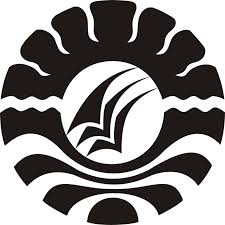 PENGGUNAAN MEDIA GAMBAR SPONGEBOB DALAM MENINGKATKAN HASIL BELAJAR OPERASI PENJUMLAHAN PADA MATA PELAJARAN MATEMATIKA BAGI MURID TUNARUNGU KELAS DASAR III DI SLB NEGERI BONTOHARU KABUPATEN KEPULAUAN SELAYARSKRIPSIDiajukan Untuk Memenuhi Sebagian Persyaratan Guna Memperoleh Gelar Sarjana Pendidikan (S.Pd) Pada Jurusan Pendidikan Luar Biasa Strata Satu Fakultas Ilmu Pendidikan Universitas Negeri MakassarOleh :NUR DALIANIM 074504029JURUSAN PENDIDIKAN LUAR BIASAFAKULTAS ILMU PENDIDIKANUNIVERSITAS NEGERI MAKASSAR2014KEMENTERIAN PENDIDIKAN DAN KEBUDAYAAN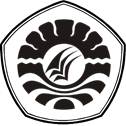 UNIVERSITAS NEGERI MAKASSARFAKULTAS ILMU PENDIDIKAN    PROGRAM STUDI PENDIDIKAN LUAR BIASAJalan :Tamalate I Tidung, Makassar 90222Telepon : (0411) 884457, Fax.(0411) 884457Laman :www.unm.ac.idPERSETUJUAN PEMBIMBINGSkripsi dengan judul “Penggunaan Media Gambar Spongebob Dalam Meningkatkan Hasil Belajar Operasi Penjumlahan Pada Mata Pelajaran Matematika Bagi Murid Tunarungu Kelas Dasar III di SLB Negeri Bontoharu Kabupaten Kepulauan Selayar.Atas Nama :Nama 		: Nur DaliaNIM		: 074 504 029Jurusan/Prodi	: Pendidkan Luar Biasa/SiFakultas		: Ilmu PendidikanSetelah diperiksa, diteliti, dan dipertahankan didepan dewan penguji skripsi pada tanggal 29 Agustus 2014, maka dinyatakan lulus.Makassar,  1 September 2014Pembimbing I					            Pembimbing IIDrs. Andi Budiman, M. Kes		                         Dra. Tatiana Meidina, M. SiNIP. 19570508 198603 1 001			             NIP. 19630523 198603 2 003				   Disahkan Oleh:			    Ketua Jur/Prodi PLB FIP UNM		                      Dr. Bastiana, M. Si		                 NIP. 19670909 199303 2 002PENGESAHAN UJIAN SKRIPSISkripsi diterima oleh Panitia Ujian Skripsi Ilmu Pendidikan Universitas Negeri Makassar dengan SK Dekan Nomor 6474/UN36.4/PP/2014, tanggal 25 Agustus 2014 untuk memenuhi sebagian persyaratan memperoleh gelar Sarjana Pendidikan pada Jurusan Pendidikan Luar Biasa pada hari Jum’at, 29 Agustus 2014.                                                   Disahkan olehP.D. Bidang Akademik FIP UNM                                                                                Drs. M. Ali Latif Amri, M.Pd                                                                              NIP. 19611231 198702 1 045Panitia Ujian:Ketua 			: Drs. Muh. Faisal, M.Pd		(			)Sekretaris		: Dr. Bastiana, M.Si			(			)Pembimbing I		: Drs.Andi Budiman, M.Kes		(			)Pembimbing II	: Dra. Tatiana Meidina, M.Si		(			)Penguji I		: Drs. Usman, M.Si			(			)Penguji II		: Dr. Nurhikmah, S.Pd, M.Si		(			)PERNYATAAN KEASLIAN SKRIPSISaya yang bertanda tangan di bawah ini:Nama 		: Nur DaliaNIM		: 074504029       Jurusan/Prodi	: Pendidikan Luar Biasa/S1Judul		: Penggunaan Media Gambar Spongebob Dalam Meningkatkan                            Hasil Belajar Operasi Penjumlahan Pada Mata Pelajaran                            Matematika Bagi Murid Tunarungu Kelas Dasar III di SLB                            Negeri Bontoharu Kabupaten Kepulauan Selayar.Menyatakan dengan sebenarnya bahwa skripsi yang saya tulis ini benar merupakan hasil karya saya sendiri dan bukan merupakan pengambilalihan tulisan atau pikiran orang lain yang saya akui sebagai hasil tulisan atau pikiran sendiri.Apabila dikemudia hari terbukti atau dapat di buktikan bahwa skripsi ini hasil jiplakan atau mengandung unsur plagiat, maka saya bersedia menerima sanksi atas perbuatan tersebut sesuai ketentuan yang berlaku.                                                                                            Makassar,1 September 2014                                                                                           Yang Membuat Pernyataan                                                                   Nur Dalia                                                                              NIM. 074504029Motto Dan PeruntukanRasa Malas Hanya Akan MembuatMu Jauh Tertinggal di Belakang.Kuperuntukan Karya Sederhana Ini Kepada Ayahanda, dan Ibunda Tercinta. Serta Saudara-Saudaraku Yang Telah Memberikan Semangat dan Motivasi Sehingga Karya Ini Bisa  Terselesaikan.ABSTRAKNur Dalia. 2014. Penggunaan  Media Gambar Spongembob Dalam Menigkatkan Hasil Belajar Operasi Penjumlahan Pada Mata Pelajaran Matematika Bagi Murid Tunarungu Kelas Dasar III di SLB Negeri Bontoharu Kabupaten Kepulauan Selayar. Skripsi di Bimbing oleh Drs. Andi Budiman, M. Kes. dan Dra Tatiana Meidina, M. Si. Jurusan Pendidikan Luar Biasa Fakultas Ilmu Pendidikan Universitas Negeri Makassar.Permasalahan pokok yang dikaji yaitu rendahnya hasil belajar oprasi penjumlahan murid tunarungu kelas dasar III di SLB Negeri Bontoharu Kabupaten Kepulauan Selayar. Rumusan masalahnya adalah 1) Bagaimanakah gambaran kemampuan operasi penjumlahan sebelum penggunaan media gambar spongebob pada murid tunarungu kelas dasar III di SLB Negeri Bontoharu Kabupaten Kepulauan Selayar?  2) Bagaimanakah gambaran kemampuan operasi penjumlahan sesudah penggunaan media gambar spongebob pada murid tunarungu kelas dasar III di SLB Negeri Bontoharu Kabupaten Kepulauan Selayar?  3) Apakah ada peningkatan hasil belajar operasi penjumlahan setelah menggunakan media gambar spongebob pada murid tunarungu kelas Dasar III di SLB Negeri Bontoharu Kabupaten Kepulauan Selayar.? Tujuan penelitian yaitu 1) untuk mengetahui gambaran kemampuan operasi penjumlahan sebelum  menggunakan media gambar spongebob pada murid tunarungu kelas dasar III di SLB Negeri Bontoharu Kabupaten Kepulauan Selayar,  2) untuk mengetahui gambaran kemampuan operasi penjumlahan sesudah menggunakan media gambar spongebob pada murid tunarungu kelas dasar III di SLB Negeri Bontoharu Kabupaten Kepulauan Selayar. 3) untuk mengetahui apakah ada peningkatan hasil belajar opearsi penjumlahan setelah menggunakan media gambar spongebob pada murid tunarungu kelas dasar III di SLB Negeri Bontoharu Kabupaten Kepulauan Selayar. Penelitian ini menggunakan pendekatan kualitatif dengan jenis penelitian deskriptif. Adapun yang menjadi subjek dalam penelitian yaitu seluruh murid tunarungu kelas dasar III di SLB Negeri Bontoharu Kabupaten Kepulauan Selayar yang berjumlah 2 orang murid. Data diolah dengan analisis deskriptif kualitatif dan disajikan dalam bentuk diagram batang. Kesimpulan hasil penelitian yaitu 1) Hasil belajar operasi penjumlahan murid tunarungu kelas dasar III di SLB Negeri Bontoharu Kabupaten Kepulauan Selayar sebelum penggunaan media gambar spongebob berada pada kategori sangat kurang. 2) Hasil belajar operasi penjumlahan murid tunarungu kelas dasar III di SLB Negeri Bontoharu Kabupaten Kepulauan Selayar sesudah penggunaan media gambar spongebob berada pada kategori sangat baik. 3) Terdapat peningkatan hasil belajar penjumlahan pada murid tunarungu kelas dasar III di SLB Negeri Bontoharu Kabupaten Kepulauan Selayar sesudah penggunaan media gambar spongebob.PRAKATAAssalamu Alaikum Warahmatullahi Wabarakatuh		Alhamdulillah, segala puji bagi Allah SWT yang telah memberikan nikmat iman dan kesehatan kepada penulis sehingga penulisan skripsi ini dapat diselesaikan dengan baik, walaupun terdapat beberapa kendala. Penulisan skripsi ini adalah salah satu upaya memenuhi persyaratan kurikulum Jurusan Luar Biasa Fakultas Ilmu Pendidikan Universitas Negeri Makassar. Peneliti menyadari dalam penyusunan skripsi ini masih banyak kekurangan dan kesalahan sehingga diharapkan saran dan kritik dari pembaca yang sifatnya membangun, demi peningkatan kualitas skripsi ini.		Dalam skripsi ini, penulis telah banyak mendapat bantuan, dorongan semangat, dan bimbingan dari pihak yang sangat penulis hargai. Oleh karena itu, patutlah kiranya penulis untuk menyampaikan rasa terima kasih yang tulus kepada yang terhormat Bapak Andi Budiman, M.Kes sebagai pembimbing I dan Ibu Dra. Tatiana Meidina, M.Si sebagai pembimbing II, yang telah banyak memberikan bimbingan dan motivasi selama membimbing penulis hingga selesainya skripsi ini.	Demikian juga terima kasih peneliti sampaikan kepada :Prof. Dr. H. Arismunandar, M.Pd, Rektor Universitas Negeri Makassar atas diterimanya peneliti menjadi mahasiswa, dan telah memberikan bantuan baik bersifat akademik maupun administratif selama menempuh pendidikan di Universitas Negeri MakassarProf. Dr. H.Ismail Tolla, M.Pd selaku Dekan Fakultas Ilmu Pendidikan Universitas Negeri Makassar yang telah memberikan arahan dan izin melakukan penelitian sehingga penelitian ini dapat terlaksana.Drs. M. Ali Latif Amri, M.Pd selaku Pembantu Dekan I, Drs. Andi Mappincara, M.Pd selaku Pembantu Dekan II, dan Drs. Muh. Faisal, M.Pd selaku Pembantu Dekan III Fakultas Ilmu Pendidikan Universitas Negeri Makassar yang telah memberikan bantuan baik bersifat akademik maupun administratif selama penulis menempuh pendidikan di Universitas Negeri Makassar.Dr. Bastiana, M.Si, Dra. Tatiana Meidina, M.Si dan Drs. Mufa’ adi, M.Si masing-masing selaku ketua, sekretaris, dan kepala laboratorium Jurusan Pendidikan Luar Biasa Universitas Negeri Makassar yang telah memberikan motivasi dan bimbingan bagi penulis selama menjadi mahasiswa di Universitas Negeri MakassarBapak dan ibu dosen Jurusan Pendidikan Luar Biasa Universitas Negeri Makassar atas jasa-jasanya selama ini, yang tidak akan terlupakan.Segenap pegawai/tata usaha FIP UNM, atas segala perhatiannya dan layanan akademik, administrasi, dan kemahasiswaan sehingga perkuliahan dan penyusunan skripsi berjalan lancer.Hj. Sitti Jaurah, S.Pd selaku kepala sekolah, Suriana, S.Pd selaku guru kelas dasar III, dan segenap staf Sekolah Luar Biasa Negeri Kabupaten Kepulauan Selayar yang telah memberikan izin meneliti dan membantu peneliti untuk melakukan penelitian dalam rangka penyelesaian penulisan skripsi ini.Dengan penuh hormat dan rasa cinta penulis menyampaikan ucapan terima kasih yang sebesar-besarnya kepada Ayahanda Madali dan Ibunda Norma yang telah memberikan doa yang tiada henti-hentinya, perhatian, motivasi demi keberhasilan peneliti dalam menyelesaikan studinya, serta bantuan material dan moril yang telah diberikan.Demikian juga buat kakanda tersayang Brigpol Abd. Rahman, Dasmawati atas segala bantuan, perhatian, dan motivasinya untuk penulis. Kepada adinda Hildawati, dan orang tercinta Mustawiel dan seluruh keluarga besarku yang telah memberikan dukungan bagi penulis.Akhirnya penulis menyampaikan kepada semua pihak yang tidak sempat disebutkan namanya satu persatu atas bantuan dan bimbingannya, semoga Allah SWT. Senantiasa memberikan ganjaran pahala yang setimpal. Harapan penulis, semoga skripsi ini dapat bermanfaat bagi pembacanya, khususnya bagi pemerhati pendidikan.                                                                       Makassar, 1 September 2014         Penulis,			DAFTAR ISIHalamanHALAMAN JUDUL 		i    HALAMAN PERSETUJUAN PEMBIMBING 		iiPENGESAHAN UJIAN SRIPSI 		iii  PERNYATAAN KEASLIAN SKRIPSI 		ivMOTTO DAN PERUNTUKAN 		vABSTRAK 		viPRAKATA 		viiDAFTAR ISI 		xDAFTAR TABEL 		xiiDAFTAR DIAGRAM BATANG 		xiiiDAFTAR GAMBAR 		xivDAFTAR LAMPIRAN 	                                                                 xvBAB I    PENDAHULUANLatar Belakang Masalah		1Rumusan Masalah 		6Tujuan Penelitian 		6Manfaat Penelitian 		7BAB II   TINJAUAN PUSTAKA DAN KERANGKA PIKIRTinjauan Pustaka 		9Tunarungu 		9Hasil Belajar 		18Pembelajaran Matematika 		21Media Pembelajaran 		30Kerangka Pikir  		37BAB III   METODE PENELITIANPendekatan dan Jenis Penelitian 		40Kehadiran Peneliti 		41Lokasi Penelitian 		41Sumber Data 		42Prosedur Pengumpul Data 		42Analisis Data 	 	44Pengecekan Keabsahan Temuan 	 	45     BAB IV   HASIL PENELITIAN DAN PEMBAHASAN Hasil Penelitian 		46Gambaran Hasil Belajar Operasi Penjumlahan pada Murid Tunarungu Kelas Dasar III di SLB Negeri Bontoharu Kabupaten Kepulauan Selayar Sebelum Penggunaan Media Gambar 		46Gambaran Hasil Belajar Operasi Penjumlahan pada Murid Tunarungu Kelas Dasar III di SLB Negeri Bontoharu Kabupaten Kepulauan Selayar Sesudah Penggunaan Media Gambar 		49Gambaran Hasil Operasi Penjumlahan pada Murid Tunarungu Kelas Dasar III di SLB Negeri Bontoharu Kabupaten Kepulauan Selayar Sebelum dan Sesudah Penggunaan Media Gambar 		51Pembahasan 		53BAB V   KESIMPULAN DAN SARANKesimpulan 		57Saran 		57DAFTAR PUSTAKA 		59LAMPIRAN-LAMPIRAN		61RIWAYAT HIDUP 		87DAFTAR TABELTabel					Judul 				            HalamanData Murid Tunarungu Kelas Dasar III di SLB Negeri Bontoharu Kabupaten Kepulauan Selayar 		            42Gambaran Hasil Belajar Operasi Penjumlahan 1-35 pada Murid Tunarungu Kelas Dasar III di SLB Negeri Bontoharu Kabupaten Kepulauan Selayar Sebelum Penggunaan Media Gambar 	 		47Gambaran Hasil Belajar Operasi Penjumlahan 1-35 pada Murid Tunarungu Kelas Dasar III di SLB Negeri Bontoharu Kabupaten Kepulauan Selayar Sesudah Penggunaan Media Gambar 	 		50Rekapitulasi Nilai Hasil Belajar Murid Tunarungu Kelas Dasar III di SLB Negeri Bontoharu Kabupaten Kepulauan Selayar Sebelum dan Sesudah Penggunaan Media Gambar 		            52	DAFTAR DIAGRAM BATANGDiagram				Judul 				              HalamanGambaran Hasil Belajar Operasi Penjumlahan Pada Murid Tunarungu Kelas Dasar III di SLB Negeri Bontoharu Kabupaten Kepulauan Selayar Sebelum Menggunakan Media Gambar 		            48Gambaran Hasil Belajar Operasi Penjumlahan Pada Murid Tunarungu Kelas Dasar III di SLB Negeri Bontoharu Kabupaten Kepulauan Selayar Sesudah Menggunakan Media Gambar 		            51Gambaran Hasil Belajar Operasi Penjumlahan Pada Murid Tunarungu Kelas Dasar III di SLB Negeri Bontoharu Kabupaten Kepulauan Selayar Sebelum dan Sesudah Menggunakan Media Gambar 		            53	DAFTAR GAMBARGambar				Judul 				              HalamanGambar Spongebob		            33   Bagan Kerangka Pikir 	                37DAFTAR LAMPIRANLampiran				Judul 				              HalamanLembar Observasi Aktivitas Belajar Murid 	 		61Rencana Pelaksanaan Pembelajaran 		            63Hasil Tes Murid 	                69Dokumentasi 	                73Persuratan 	                76